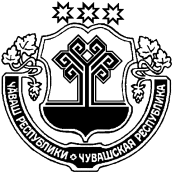 О признании утратившим силу постановления администрации Шумерлинского района от 01.08.2017 № 362 «Об утверждении Положения о порядке получения муниципальными служащими администрации Шумерлинского района разрешения представителя нанимателя (работодателя) на участие в управлении некоммерческой организацией»В соответствии с Законом Чувашской Республики от 21.09.2020 № 70 "О внесении изменений в Закон Чувашской Республики "О муниципальной службе в Чувашской Республике"администрация Шумерлинского района  п о с т а н о в л я е т: 1. Признать утратившим силу постановление администрации Шумерлинского района от 01.08.2017 № 362 «Об утверждении Положения о порядке получения муниципальными служащими администрации Шумерлинского района разрешения представителя нанимателя (работодателя) на участие в управлении некоммерческой организацией».Настоящее постановление вступает в силу после его официального опубликования в печатном издании «Вестник Шумерлинского района» и подлежит размещению на официальном сайте Шумерлинского района в сети Интернет.Глава администрацииШумерлинского района  					                                       Л.Г. РафиновЧĂВАШ  РЕСПУБЛИКИЧУВАШСКАЯ РЕСПУБЛИКА ÇĚМĚРЛЕ РАЙОНĚН АДМИНИСТРАЦИЙĚ  ЙЫШĂНУ08.12.2020 г. № 679Çěмěрле хулиАДМИНИСТРАЦИЯШУМЕРЛИНСКОГО РАЙОНА ПОСТАНОВЛЕНИЕ08.12.2020   № 679 г. Шумерля